ŁĄKA W MAJUBarwa ochronnaĆwiczenia poranne zabawa ruchowa "Żabie zabawy".Na hasło Żabki skaczą, dzieci naśladują żabie skoki. Na hasło Żabki pływają, wykonują siadklęczny, chowają głowę w ramionach, pochylają się do przodu.Słuchanie piosenki "Wiosna na Łące"I. Dziś na łąkę przyszła Wiosnaw kwiecistej sukience,budzi maki i stokrotki,jaskry i kaczeńce.Ref.: Ptaki trele wyśpiewują,świeci ciepłe słońce,w rosie kąpią się biedronki.Wiosna już na łące!II. Świerszcz zielone stroi skrzypce,da dziś pierwszy koncert.Tańczą pszczoły i motyle,żabki i chrabąszcze.Ref.: Ptaki…III. Tak się wszyscy cieszą wiosną,tańczą i śpiewają,nawet krecik wyszedł z norki,z myszką pląsa żwawo.Ref.: Ptaki…Rozmowa na temat tekstu piosenki.- Kto przybył na łąkę?- Co zaczęło się dziać na łące, kiedy przyszła wiosna?- Co to znaczy, że świerszcz stroi skrzypce?- Wymień mieszkańców łąki, o których jest mowa w piosence.Karta pracy, cz. 4, str. 36−37.Oglądanie obrazka. Określanie, co dzieje się na łące w maju. Oglądanie zdjęć zwierząt, nazywanie  ich.Zabawa rytmiczno-artykulacyjna z rodzicem  z wykorzystaniem wiersza Teresy Fiutowskiej "Żabie łapki".Dziecko wraz z rodzicem , stają naprzeciwko siebie i powtarzają tekst, ilustrując go ruchem.Dwie zielone małe żabki,tak nad stawem grają w łapki:jedną łapką                          -                          podnoszą prawą rękę ugiętą w łokciu,klap, klap, klap.                   -                          uderzają o prawą dłoń rodzica,Drugą łapką                        -                          podnoszą lewą rękę ugiętą w łokciu,klap, klap, klap.                   -                          uderzają o lewą dłoń rodzica,Potem dwiema                     -                          podnoszą obie ręce ugięte w łokciach,klap, klap, klap.                   -                          uderzają w obie dłonie rodzica,Ty, bocianie                         -                          przykucają i grożą bocianowi, poruszającnas nie łap!                          -                          wskazującym palcem.Słuchanie  opowiadania Małgorzaty Strękowskiej-Zaremby "Zabawa w chowanego". Prezentacja - mieszkańcy łąki.     https://youtu.be/WIenhrNhNKg            Książka z opowiadaniami  dla każdego dziecka str. 74-77Rozmowa na temat opowiadania.- W co bawili się: żabka, konik polny, biedronka i motylek cytrynek?- Dlaczego biedronka nie mogła odnaleźć przyjaciół?- Co to jest barwa ochronna?BARWA OCHRONNA - ubarwienie ochronne czy maskujące polega na upodobnieniu się barwą ciała do środowiska życia danego zwierzęcia. Ubarwienie ochronne jest rozpowszechnione wśród zwierząt, takich jak niedźwiedź polarny, pasikonik, rzekotka drzewna..Podział nazw bohaterów opowiadania na sylaby.Karty pracy cz.4, str. 38 oglądanie filmiku "Cud narodzin - motyla"                              https://youtu.be/3HvR0aETxOA , -   Numerowanie kolejnych obrazków  za pomocą kropek (lub liczb). Oglądanie zdjęć motyli. Słuchanie ich nazw. Opowiadanie  o najciekawszym motylu.Karty pracy Przygotowanie  do czytania, pisania, liczenia, (różowe) str. 74.Praca plastyczna. " Majowa Łąka"Zapoznanie ze sposobem wykonania prac.Dla każdego dziecka: wyprawka, karta 23, nożyczki, klej.• Wycinanie z karty pasa w kolorze zielonym. Składanie pasa według instrukcji.• Przyklejanie wiosennych kwiatów-naklejek według instrukcji (od największych do najmniejszych).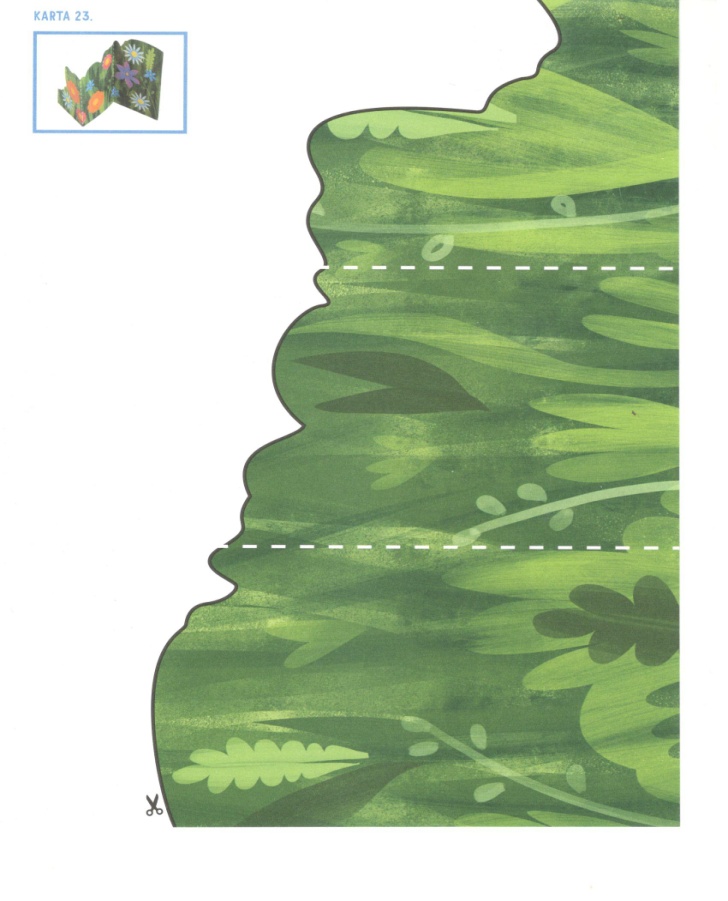 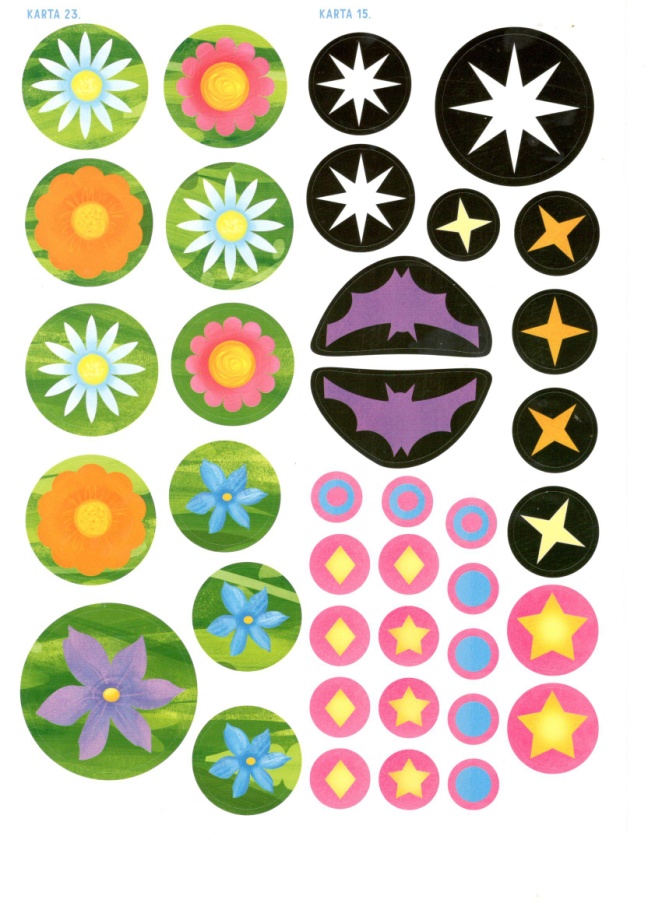 